EVALUACIÓN DIAGNÓSTICAOBJETIVO:                                                                                                                                                                 Determinar el nivel de logro por cada estudiante, frente al discernimiento en el empleo de referentes y materiales artísticos, creando propuestas desde su experimentaciónINSTRUCCIONES: Antes de comenzar la evaluación es importante resaltar que :-La mañana es un horario ideal para aplicar esta o cualquier otra evaluación diagnóstica                                                                             -El espacio donde se aplique esta evaluación, de preferencia se encuentre despejado para así disponer ordenadamente los materiales que se utilizarán                                                                                                                                                        -Se hace necesario leer previamente la evaluación diagnóstica completa, así al momento de aplicarse habrá claridad de lo que se debe hacer y fluidez en el trabajo de cada ítemCRITERIOS DE CORRECCIÓN:                                                                                                                                                                -Señalan técnicas de grabado que se corresponden según la imagen.                                                                                                          -Traducen a sus palabras la descripción de cada método de grabado mencionado.                                                                                                                   -Fundamentan la relevancia de referentes para la elaboración del propio Libro de Artista.                                                                               -Evidencian diversas pruebas de trazos en lápiz.                                                                                                                                                                                                                                                                                                                                                                                                                                                               I LOCALICE, la Técnica de grabado que corresponde de acuerdo a la descripción (6 pts)II INTERPRETE, con sus palabras cómo procedería para crear una matriz como la que se aprecia en la imagen (6pts)III REFLEXIONE, y experimente en los siguientes recuadros al menos 6 diferentes tipos de trazo con un lápiz de su elección (6 pts.)IV APLIQUE, de acuerdo a la siguiente definición de libro de artista, un boceto de lo que sería una hoja del propio libro de artista (6 pts.)Objeto situado en el cruce de lo textual y la visualidad, los libros de artista transgreden formatos, géneros y códigos, reinterpretando el concepto tradicional del libro y, a la vez, exigiendo nuevas formas de leer en pos de una experiencia de "lectura" multisensorial.Nombre Docente: A.ArenasNombre Estudiante:Fecha:UNIDAD N° 0               Porcentaje de exigencia: 60%Curso : II° MedioPuntaje Máx.: 24 puntosPuntaje Obtenido:Nivel de Logro:1.StencilA.___ Forma de transferir una imagen desde una superficie reciclada presionando sobre papel.2.Grabado VerdeB.___ Impresión realizada transfiriendo tinta a través de una seda. La tinta pasa por pequeños agujeros de la seda que no estén cubiertos por el diseño.3.SerigrafíaC.___ Placa que permite que la pintura o la tinta pase por agujeros y bloquee otras áreas. 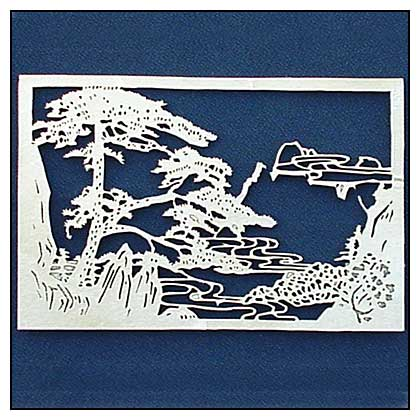 